2027 United Arab Emirates HolidaysUnited Arab Emirates 2027 CalendarUnited Arab Emirates 2027 CalendarUnited Arab Emirates 2027 CalendarUnited Arab Emirates 2027 CalendarUnited Arab Emirates 2027 CalendarUnited Arab Emirates 2027 CalendarUnited Arab Emirates 2027 CalendarUnited Arab Emirates 2027 CalendarUnited Arab Emirates 2027 CalendarUnited Arab Emirates 2027 CalendarUnited Arab Emirates 2027 CalendarUnited Arab Emirates 2027 CalendarUnited Arab Emirates 2027 CalendarUnited Arab Emirates 2027 CalendarUnited Arab Emirates 2027 CalendarUnited Arab Emirates 2027 CalendarUnited Arab Emirates 2027 CalendarUnited Arab Emirates 2027 CalendarUnited Arab Emirates 2027 CalendarUnited Arab Emirates 2027 CalendarUnited Arab Emirates 2027 CalendarUnited Arab Emirates 2027 CalendarUnited Arab Emirates 2027 CalendarJanuaryJanuaryJanuaryJanuaryJanuaryJanuaryJanuaryFebruaryFebruaryFebruaryFebruaryFebruaryFebruaryFebruaryMarchMarchMarchMarchMarchMarchMarchMoTuWeThFrSaSuMoTuWeThFrSaSuMoTuWeThFrSaSu123123456712345674567891089101112131489101112131411121314151617151617181920211516171819202118192021222324222324252627282223242526272825262728293031293031AprilAprilAprilAprilAprilAprilAprilMayMayMayMayMayMayMayJuneJuneJuneJuneJuneJuneJuneMoTuWeThFrSaSuMoTuWeThFrSaSuMoTuWeThFrSaSu12341212345656789101134567897891011121312131415161718101112131415161415161718192019202122232425171819202122232122232425262726272829302425262728293028293031JulyJulyJulyJulyJulyJulyJulyAugustAugustAugustAugustAugustAugustAugustSeptemberSeptemberSeptemberSeptemberSeptemberSeptemberSeptemberMoTuWeThFrSaSuMoTuWeThFrSaSuMoTuWeThFrSaSu1234112345567891011234567867891011121213141516171891011121314151314151617181919202122232425161718192021222021222324252626272829303123242526272829272829303031OctoberOctoberOctoberOctoberOctoberOctoberOctoberNovemberNovemberNovemberNovemberNovemberNovemberNovemberDecemberDecemberDecemberDecemberDecemberDecemberDecemberMoTuWeThFrSaSuMoTuWeThFrSaSuMoTuWeThFrSaSu1231234567123454567891089101112131467891011121112131415161715161718192021131415161718191819202122232422232425262728202122232425262526272829303129302728293031Jan 1	New Year’s DayJan 5	Laylat 8-Mi’rajFeb 8	First day of Ramadan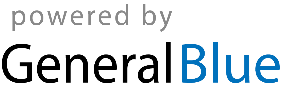 Mar 9	End of Ramadan (Eid al-Fitr)May 16	Feast of the Sacrifice (Eid al-Adha)Jun 6	Islamic New YearAug 14	Birthday of Muhammad (Mawlid)Dec 2	National DayDec 25	Laylat al-Mi’raj